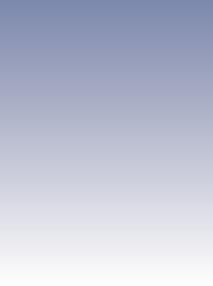 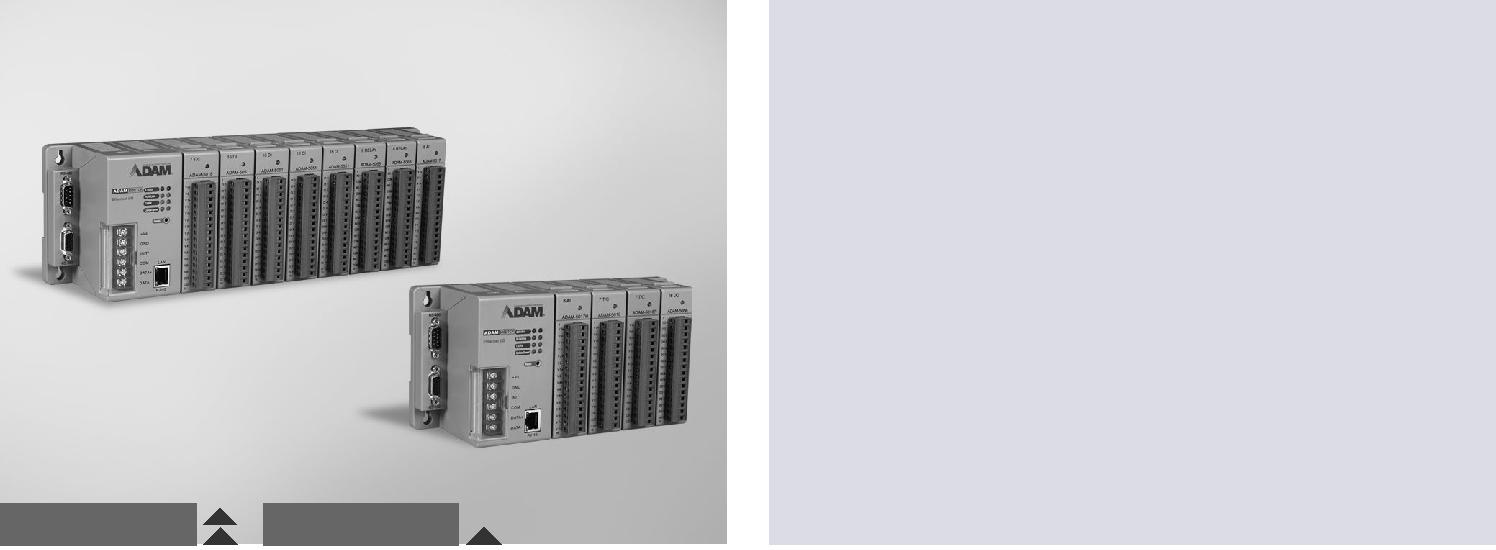 ADAM-5510E	ADAM-5510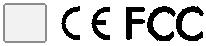 RoHSCOMPLIANT2002/95/ECIntroductionThe ADAM-5510 Series are ideal for PC-based data acquisition and control applications. They are compact, controllers with an Intel x86- based CPU running Datalight ROM-DOS. Built-in battery backup SRAM is the best choice for complex logic or data storage applications. For professional C/C++ programmers, the ADAM-5510 Series application programs may be written and compiled in Borland C++ 3.0, and downloaded to the controller.For user who familiar with PLC programing environment, we provide the option for customer to use the KW softlogic which supports 5 standard IEC 61131-3 programming languages, including LD/FB/SFC/IL/ST.SpecificationsControl SystemSerial CommunicationEthernet Communication  Medium	Cat.5 cable with RJ-45 connector  Distance	100 m  Speed	10/100Base-TPower  Power Consumption	4 W @ 24 VDC (not including I/O modules)  Power Input	Unregulated 10 ~ 30 VDC  Isolation	3000 VDC  Reverse Protection	YesSoftware  ROM DOS version	C library for Borland C++ 3.0  Softlogic version	Development tool : KW MultiprogRuntime kernel : ProConOSGeneralEnvironmentOrdering Information  ADAM-5510M	4-slot PC-based Controller  ADAM-5510E	8-slot PC-based Controller  ADAM-5510/TCP	4-slot PC-based Controller with Ethernet  ADAM-5510E/TCP	8-slot PC-based Controller with Ethernet  ADAM-5510KW	4-slot Softlogic Controller  ADAM-5510KW/TCP	4-slot Softlogic Controller with Ethernet  ADAM-5510EKW/TP	8-slot Softlogic Controller with Ethernet  MPROG-PRO535E	KW Multiprog Pro v5.35 (128k bytes I/O, Win7 support)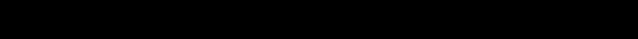 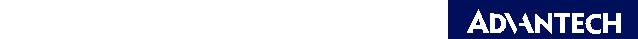 Online Download  www.advantech.com/productsAll product specifications are subject to change without notice	Last updated : 5-May-2015ADAM-5510 Series4/8 slots PC-based ControllerFeatures  Supports Modbus/RTU, Modbus/TCP Master and Slave function libraries  Windows-based utility  Optional support C Programming and IEC-61131-3 standard  Complete set of I/O modules  Built-in real-time clock and watchdog timer  ROM-DOS operating system  4 serial communication ports  Optional support Ethernet Interface with network function, such as WebServer, FTP Server and Email Alarm.  4 or 8 I/O slot expansion  CPU80188, 16-bit microprocessor  I/O SlotsOptional 8 or 4 slots  LED IndicatorsPower, CPU, communications and battery  MemoryFlash disk: 1 MB (960 KB for user applications)Flash memory: 256 KBFlash ROM: 256 KB  MemoryRAM: 640 KB (up to 384 KB with battery backup)  MemoryFlash disk: 512KB(Softlogic version)Flash memory: 768KBFlash ROM: 256KBRAM: 640KB SRAM, 32KB with battery backup(ADAM-5510KW)RAM: 768KB SRAM, 17KB with battery backup  Operating System(ADAM-5510KW/TCP,ADAM-5510EKW/TP)  Operating SystemROM-DOS (MS-DOS 6.22 Compatible)  Real-time ClockYes  Watchdog TimerYes  Max. Nodes256 (in RS-485 daisy-chain network)  Distance1.2 km (4,000 feet)  Speed1,200 bps ~ 115.2 kbps (9600, 19200, 38400 bps for  IsolationSoftlogic version)  Isolation2500 VDC (COM2 only)  CertificationCE, FCC Class A  ConnectorsCOM1 : DB9-MCOM2 : Screw terminal(RS-485)COM3 : DB9-F (RS-232/Programming)COM4 : DB9-M (RS-232/485)Power : Screw terminal  DimensionsLAN : RJ-45 (option)  Dimensions4-slot: 231 x 110 x 75 mm  Enclosure8-slot: 355 x 110 x 75 mm  EnclosureABS+PC  MountingDIN-rail, stack, wallHumidity5 ~ 95%, non-condensing5 ~ 95%, non-condensingOperating Temperature-10 ~ 70°C(14 ~ 158°F)Storing Temperature-25 ~ 85°C(-13 ~ 185°F)